ข้อมูลเชิงสถิติเรื่องร้องเรียนการทุจริต ประจำปีงบประมาณ พ.ศ. 2567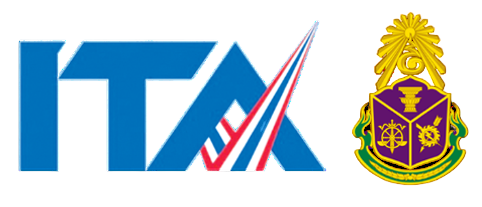 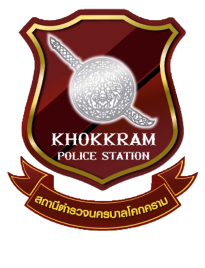 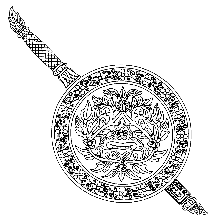 ของ สถานีตำรวจนครบาลโคกคราม กองบังคับการตำรวจนครบาล 2 กองบัญชาการตำรวจนครบาลข้อมูล ณ วันที่  31 มีนาคม พ.ศ.2567หมายเหตุ : 1) หน่วยงานรับเรื่องร้องเรียน หมายถึง ศูนย์รับเรื่องราวร้องทุกข์ของรัฐบาล ตู้ ปณ. 1111 ศูนย์ดำรงธรรม เป็นต้น   2) หน่วยตรวจสอบ หมายถึง สำนักงาน ป.ป.ช. สำนักงานการตรวจเงินแผ่นดิน กรมสอบสวนคดีพิเศษ เป็นต้นเดือน/ปีช่องทางที่ร้องเรียน/จำนวนเรื่องช่องทางที่ร้องเรียน/จำนวนเรื่องช่องทางที่ร้องเรียน/จำนวนเรื่องช่องทางที่ร้องเรียน/จำนวนเรื่องยุติเรื่องยุติเรื่องยุติเรื่องอยู่ระหว่างดำเนินการรวมหมายเหตุเดือน/ปีสถานีตำรวจจเรตำรวจหน่วยงานรับเรื่องร้องเรียนหน่วยตรวจสอบวินัยอาญาแพ่งอยู่ระหว่างดำเนินการรวมหมายเหตุตุลาคม 2566---------ไม่มีเรื่องร้องเรียนการทุจริตพฤศจิกายน 2566---------ไม่มีเรื่องร้องเรียนการทุจริตธันวาคม 2566---------ไม่มีเรื่องร้องเรียนการทุจริตมกราคม 2567---------ไม่มีเรื่องร้องเรียนการทุจริตกุมภาพันธ์ 2567---------ไม่มีเรื่องร้องเรียนการทุจริตมีนาคม 2567---------ไม่มีเรื่องร้องเรียนการทุจริตรวม---------ไม่มีเรื่องร้องเรียนการทุจริต